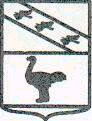 Льговский Городской Совет депутатов Р Е Ш Е Н И Е       от 26 января 2023 года  № 13О внесении изменений в Решение Льговского Городского Совета депутатов от 23 декабря 2021 №109 «О мерах по реализации статьи 8 Закона Курской области от 13 июня 2007 года N 60-ЗКО "О муниципальной службе в Курской области"Во изменение Решения Льговского Городского Совета депутатов от 23 декабря 2021 №109 «О мерах по реализации статьи 8 Закона Курской области от 13 июня 2007 года N 60-ЗКО "О муниципальной службе в Курской области", Льговский Городской Совет депутатов РЕШИЛ :1. Внести следующие изменения в Решение Льговского Городского Совета депутатов от 23.12.2021 №109 «О мерах по реализации статьи 8 Закона Курской области от 13 июня 2007 года N 60-ЗКО "О муниципальной службе в Курской области" (далее – Решение):- в тексте Решения слова «отдел бухгалтерского учета Администрации города Льгова Курской области» заменить  словами «МКУ «Централизованная бухгалтерия города Льгова Курской области» в соответствующих падежах;- в тексте приложения «Правила пенсионного обеспечения муниципальных служащих», утвержденного данным Решением, слова «Отделом бухгалтерского учета Администрации города Льгова (далее – Отдел)» заменить словами «МКУ «Централизованная бухгалтерия города Льгова Курской области» (далее – Централизованная бухгалтерия) в соответствующих падежах.2. Решение вступает в силу со дня его официального опубликования и распространяется на правоотношения, возникшие с 01 сентября 2022 года.Председатель Льговского Городского Совета депутатов                                                     Ю.П. СкобелевГлава города Льгова Курской области                                                                               А.С. Клемешов